
Bitte senden Sie das vollständig ausgefüllte und unterschriebene Anmeldeformular bis spätestens 31.03.2017 an folgende Email-Adresse: Regina.Klaus@bernina.comBitte fügen Sie der Email Fotos Ihres Projekts bei und achten dabei auf folgende Kriterien:Gesamtansicht (auf schwarzem oder weißem Hintergrund)Detailansichten (ca. 40 x 40 cm).jpg-Datei, 300 dpi (Mindestauflösung)Fotos können in mehreren Emails (Betreff: Projekttitel, Adresse) geschickt werden. Name, VornameStraßePLZ, OrtVorwahl / TelefonEmail-AdresseHomepage (falls vorhanden) Größe der Arbeit (Breite x Höhe)Versicherungswert (in Euro)Gemeinschaftsarbeit:         ja         neinBeteiligte KünstlerInnenInhaber der FotorechteTitel der ArbeitTitel der ArbeitAnmerkungen zur Technik und verwendeten Materialien (max. 50 Wörter)Anmerkungen zur Technik und verwendeten Materialien (max. 50 Wörter)Künstlerische Aussage, inkl. Inspirationsquellen (max. 100 Wörter)Künstlerische Aussage, inkl. Inspirationsquellen (max. 100 Wörter)Mit den Teilnahmebedingungen bin ich einverstanden.Ort, DatumMit den Teilnahmebedingungen bin ich einverstanden.Ort, DatumUnterschrift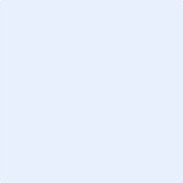 